Workington Town Council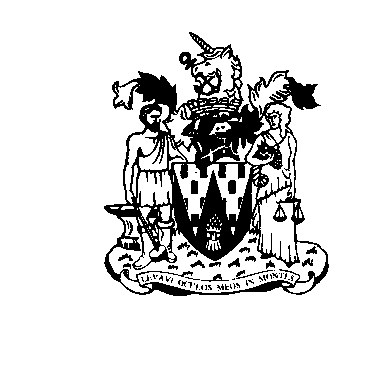 Workington Town Council Community Centre, Princess Street, Workington, Cumbria, CA14 2QGTelephone: 01900 702986Email: office@workingtontowncouncil.gov.ukWebsite: www.workingtontowncouncil.gov.uk19th April 2023No meeting took place as the Town Clerk was not in a position to issue a summons to the meeting.The Chair and Vice Chair of the Planning committee discussed the below applications.Planning ApplicationsReference No.AddressDescriptionComments1HOU/2023/006514 CALVA BROW, WORKINGTON, CA14 1DDSingle storey rear extensionNo objections2HOU/2023/006416 Broadacres, High Harrington, CA14 5RLDemolition of existing single storey extension and erection of new single storey extension No objections3FUL/2023/0071Site adjacent to Garth Road, Westfield, Workington, CA14 5AQ Erection of 5 two bed bungalows, new site access and associated external works.No objections 4CAT/2023/000915A PORTLAND SQUARE, WORKINGTON, CA14 4BWRemoval of Sycamore treeNo objections 